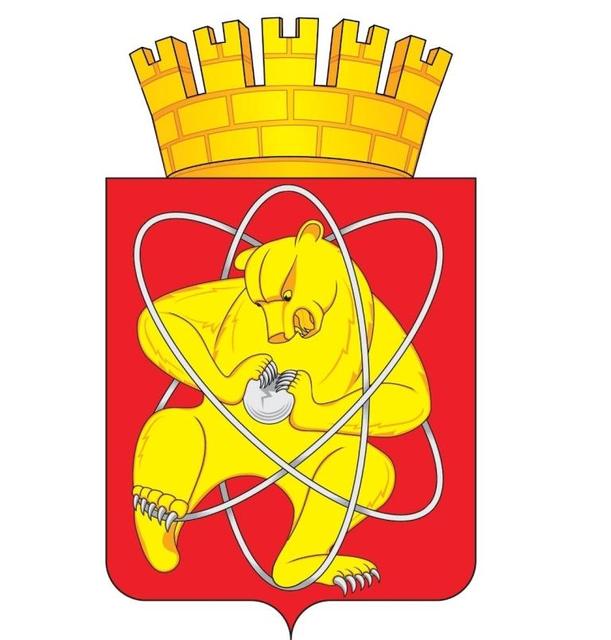 Муниципальное образование «Закрытое административно – территориальное образование  Железногорск Красноярского края»АДМИНИСТРАЦИЯ ЗАТО г. ЖЕЛЕЗНОГОРСКРАСПОРЯЖЕНИЕ    05.07. 2019                                                                                                                                              № 248прг. ЖелезногорскО назначении уполномоченного представителяРассмотрев уведомление организатора публичного мероприятия (пикетирования) – Корнилина Никиты Сергеевича 01.07.2019 (зарегистрировано в Администрации ЗАТО г. Железногорск 03.07.2019), в соответствии с подпунктом 3 пункта 1 статьи 12 Федерального закона от 19.06.2004 № 54-ФЗ «О собраниях, митингах, демонстрациях, шествиях и пикетированиях», о проведении массового публичного мероприятия в форме пикетирования 08 июля 2019 года с 18:00 часов до 19:30 часов на территории площади «Ракушка» г. Железногорск, пересечение улицы Советская и улицы Парковая.  Предполагаемое количество участников – до 300 человек, в целях оказания содействия организатору в проведении данного публичного мероприятия: 1. Назначить уполномоченным представителем Администрации ЗАТО                г. Железногорск на время проведения публичного массового мероприятия 08 июля 2019 года с 18:00 часов до 19:30 часов по местному времени – ведущего специалиста по антитеррористической деятельности Отдела  общественной  безопасности  и  режима  Администрации  ЗАТО г. Железногорск Юферова Алексея Николаевича.2. Отделу общественной безопасности и режима Администрации ЗАТО              г. Железногорск (А.В. Найштедт) направить настоящее распоряжение организатору публичного мероприятия –  Корнилину Никите Сергеевичу, проживающему по адресу: г. Железногорск Красноярского края, ул.Ленинградский проспект д. 57 кв. 78.3. Отделу общественных связей Администрации ЗАТО г. Железногорск (И.С. Пикалова) разместить настоящее распоряжение на официальном сайте муниципального образования «Закрытое административно-территориальное образование Железногорск Красноярского края» в информационно-телекоммуникационной сети «Интернет».4. Контроль над исполнением настоящего распоряжения оставляю за собой. 5. Настоящее распоряжение вступает в силу с момента его подписания.Глава ЗАТО г. Железногорск И.Г. Куксин